ОБЩИНА  ПА ЗАРДЖИКОБЩИНСКИ  ЕКСПЕРТЕН  СЪВЕТ  ПО УСТРОЙСТВО НА ТЕРИТОРИЯТАП Р О Т О К О Л№ 2На 09.02.2023г., в изпълнение на Заповед №269 от 03.02.2023г., на Кмета на Община Пазарджик, се проведе заседание на Общински експертен съвет по устройство на територията, на което се разгледаха:Искания за изработване на ПУП-ПЗ и частични изменения на ПУП-ПРЗ. Изработени ПУП-ПРЗ и частични изменения на ПУП-ПРЗ. Инвестиционни проекти.Проектните материали се докладваха от  инж. В. Вълкова. С постъпило заявление с вх.№УТ-649/09.02.2023г., от „РИАЛ СТЕЙТС“ ЕООД, е внесен проект – предложение, за изработване на ПУП-ПРЗ за УПИ XI-За производство на ел. енергия от възобновяеми източници ВЕИ (фотоволтаични панели), идентичен с поземлен имот с идентификатор 65468.118.26 и смяна на предназначението на поземлен имот с идентификатор 65468.118.22, местност “ПАЛЕШНИКОВА КОРИЯ“ по КК на с.Сбор, общ. Пазарджик.Предложението за ПУП-ПРЗ е изработено съгласно Решение на Общински съвет-Пазарджик №239 от 20.10.2022г., взето с протокол №12, с което се дава предварително съгласие за изработване на ПУП за поземлен имот с идентификатор 65468.118.22, по КККР на с. Сбор.Въз основа на разискванията и изразените становища и на основание чл. 134, ал.2, т.1 от ЗУТ, Експертния съвет взе следното:Р Е Ш Е Н И Е: LПредлага на Кмета на Общината да внесе предложение до Общински съвет-Пазарджик, за одобряване на задание и разрешение за изработването на проект за ПУП-ПРЗ за УПИ XI-За производство на ел. енергия от възобновяеми източници ВЕИ (фотоволтаични панели), идентичен с поземлен имот с идентификатор 65468.118.26 и смяна на предназначението на поземлен имот с идентификатор 65468.118.22, местност “ПАЛЕШНИКОВА КОРИЯ“ по КК на с.Сбор, общ. Пазарджик.С предложението за ПУП-План за регулация се предвижда промяна на предназначението на поземлен имот с идентификатор 65468.118.22 в местност “ПАЛЕШНИКОВА КОРИЯ“ по КК на с. Сбор, като се присъединява към УПИ XI-За производство на ел. енергия от възобновяеми източници ВЕИ (фотоволтаични панели). Обособява се нов УПИ IX-За производство на ел. енергия от възобновяеми източници ВЕИ (фотоволтаични панели) за сметка на поземлени имоти с идентификатори 65468.118.26 и 65468.118.22 по КККР.С плана за застрояване за новообособеният УПИ XI-За производство на ел. енергия от възобновяеми източници ВЕИ (фотоволтаични панели) се предвижда свободно стоящо застрояване, отговарящо на параметрите на Предимно производствена устройствена зона (Пп), П.застр.80%, мин.озел.пл.20%, Н<10м., Кинт.2,5, като ограничителните линии на застрояване са съобразени с означеното право на преминаване през поземлен имот с идентификатор 65468.118.26, съгласно означенията на предложението за ПУП-ПРЗ. ПРЕДСЕДАТЕЛ:  АРХ. РУМЕН СТЕФАНОВГлавен архитект на Община ПазарджикЕМизх.№..........................................................................г.ДОПРЕДСЕДАТЕЛЯ НАОБЩИНСКИЯ СЪВЕТПАЗАРДЖИК         Господин Председател,Приложено, изпращаме Ви предложение и проект за решение относно изработване на проект за ПУП-ПРЗ за УПИ XI-За производство на ел. енергия от възобновяеми източници ВЕИ (фотоволтаични панели), идентичен с поземлен имот с идентификатор 65468.118.26 и смяна на предназначението на поземлен имот с идентификатор 65468.118.22, местност “ПАЛЕШНИКОВА КОРИЯ“ по КК на с.Сбор, общ. Пазарджик, с молба за  обсъждане на предстоящото заседание на Общинския съвет.         Предложението ще се докладва  от  арх. Румен Стефанов– Гл. архитект на Община Пазарджик.	ПРИЛОЖЕНИЕ:Предложение от Кмета на Общината.                   2. Проект за решение. 3. Предложение за изменение на ПУП-ПРЗ.ТОДОР ПОПОВ Кмет на Община Пазарджик Съгласувал:Дирекция „ПО”Съгласувал:Арх. Румен СтефановГлавен архитект на Община ПазарджикИзготвил:Елица Мусева гл. специалист д-я  „АТУ”ДО ПРЕДСЕДАТЕЛЯНА ОБЩИНСКИ СЪВЕТПАЗАРДЖИКП Р Е Д Л О Ж Е Н И Еот  Кмет на Община ПазарджикОТНОСНО : ПУП-ПРЗ за УПИ XI-За производство на ел. енергия от възобновяеми източници ВЕИ (фотоволтаични панели), идентичен с поземлен имот с идентификатор 65468.118.26 и смяна на предназначението на поземлен имот с идентификатор 65468.118.22, местност “ПАЛЕШНИКОВА КОРИЯ“ по КК на с.Сбор, общ. Пазарджик.С постъпило заявление с вх.№УТ-649/09.02.2023г., от „РИАЛ СТЕЙТС“ ЕООД, е внесен проект – предложение, за изработване на ПУП-ПРЗ за УПИ XI-За производство на ел. енергия от възобновяеми източници ВЕИ (фотоволтаични панели), идентичен с поземлен имот с идентификатор 65468.118.26 и смяна на предназначението на поземлен имот с идентификатор 65468.118.22, местност “ПАЛЕШНИКОВА КОРИЯ“ по КК на с.Сбор, общ. Пазарджик.Предложението за ПУП-ПРЗ е изработено съгласно Решение на Общински съвет-Пазарджик №239 от 20.10.2022г., взето с протокол №12, с което се дава предварително съгласие за изработване на ПУП за поземлен имот с идентификатор 65468.118.22, по КККР на с. Сбор.С предложението за ПУП-План за регулация се предвижда промяна на предназначението на поземлен имот с идентификатор 65468.118.22 в местност “ПАЛЕШНИКОВА КОРИЯ“ по КК на с. Сбор, като се присъединява към УПИ XI-За производство на ел. енергия от възобновяеми източници ВЕИ (фотоволтаични панели). Обособява се нов УПИ IX-За производство на ел. енергия от възобновяеми източници ВЕИ (фотоволтаични панели) за сметка на поземлени имоти с идентификатори 65468.118.26 и 65468.118.22 по КККР.С плана за застрояване за новообособеният УПИ XI-За производство на ел. енергия от възобновяеми източници ВЕИ (фотоволтаични панели) се предвижда свободно стоящо застрояване, отговарящо на параметрите на Предимно производствена устройствена зона (Пп), П.застр.80%, мин.озел.пл.20%, Н<10м., Кинт.2,5, като ограничителните линии на застрояване са съобразени с означеното право на преминаване през поземлен имот с идентификатор 65468.118.26. Искането е основателно. С предложения ПУП-ПРЗ, ще се даде възможност на собственика да реализира инвестиционните си намерения.Във връзка с гореизложеното, на основание чл.21, ал.1, т.11, във връзка с ал.2 от ЗМСМА, чл.109, ал.1, т.1, чл.124а, ал.1 и ал.5 и чл.124б, ал.1 от ЗУТ и чл.17а, ал.3 от ЗОЗЗП Р Е Д Л А Г А М:	Общинският съвет да обсъди и приеме предложения проект за решение.С уважение,Тодор ПоповКмет на Община ПазарджикО Б Щ И Н С К И   С Ъ В Е Т – П А З А Р Д Ж И К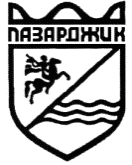 										Проект!                                             Р Е Ш Е Н И Е№…….. На Общински съвет – Пазарджик, взето на заседанието му на……………………………. с Протокол…………………………Относно: ПУП-ПРЗ за УПИ XI-За производство на ел. енергия от възобновяеми източници ВЕИ (фотоволтаични панели), идентичен с поземлен имот с идентификатор 65468.118.26 и смяна на предназначението на поземлен имот с идентификатор 65468.118.22, местност “ПАЛЕШНИКОВА КОРИЯ“ по КК на с.Сбор, общ. Пазарджик.Предложението е законосъобразно и основателно. Чрез предложения проект за ПУП-ПРЗ, ще се даде възможност за реализиране на заявените инвестиционни намерения. Поради това, Общински съвет - Пазарджик, след като обсъди предложението на Кмета на Общината, Тодор Попов, на основание чл.21, ал.1, т.11, във връзка с ал.2 от ЗМСМА, чл.109, ал.1, т.1, чл.124а, ал.1 и ал.5 и чл.124б, ал.1 от ЗУТ и чл.17а, ал.3 от ЗОЗЗР Е Ш И:1. Одобрява заданието за изработване на ПУП-ПРЗ, за УПИ XI-За производство на ел. енергия от възобновяеми източници ВЕИ (фотоволтаични панели), идентичен с поземлен имот с идентификатор 65468.118.26 и смяна на предназначението на поземлен имот с идентификатор 65468.118.22, местност “ПАЛЕШНИКОВА КОРИЯ“ по КК на с.Сбор, общ. Пазарджик.2.Разрешава изработването на ПУП-ПРЗ, за УПИ XI-За производство на ел. енергия от възобновяеми източници ВЕИ (фотоволтаични панели), идентичен с поземлен имот с идентификатор 65468.118.26 и смяна на предназначението на поземлен имот с идентификатор 65468.118.22, местност “ПАЛЕШНИКОВА КОРИЯ“ по КК на с.Сбор, с оглед промяна на предназначението на поземлен имот с идентификатор 65468.118.22 в местност “ПАЛЕШНИКОВА КОРИЯ“ по КК на с. Сбор, като се присъединява към УПИ XI-За производство на ел. енергия от възобновяеми източници ВЕИ (фотоволтаични панели). Обособява се нов УПИ IX-За производство на ел. енергия от възобновяеми източници ВЕИ (фотоволтаични панели) за сметка на поземлени имоти с идентификатори 65468.118.26 и 65468.118.22 по КККР.С плана за застрояване за новообособеният УПИ XI-За производство на ел. енергия от възобновяеми източници ВЕИ (фотоволтаични панели) се предвижда свободно стоящо застрояване, отговарящо на параметрите на Предимно производствена устройствена зона (Пп), П.застр.80%, мин.озел.пл.20%, Н<10м., Кинт.2,5, като ограничителните линии на застрояване са съобразени с означеното право на преминаване през поземлен имот с идентификатор 65468.118.26. Хари харалAмпиевПредседател на Общински съвет Пазарджик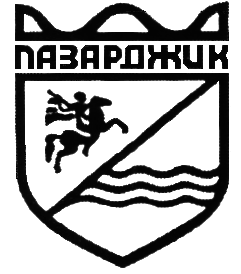 Община ПАЗАРДЖИК4400 Пазарджик, бул. ”България”, №2тел.: (034) 44 55 01, факс: (034) 44 24 95e-mail: secretary@pazardjik.bgОбщина ПАЗАРДЖИК4400 Пазарджик, бул. ”България”, №2тел.: (034) 44 55 01, факс: (034) 44 24 95e-mail: secretary@pazardjik.bg